FORMULARIO DE INSCRIPCIÓN CONGRESO SEOVE 2015Enviar un correo a contacto@seove.com con los siguientes datos:Nombre completo:Dirección de trabajo:C.PCiudadTel:e-mail:El precio por asistencia  a las sesiones científicas del congreso SEOVE 2015 (no incluye comidas,  ni cena de gala del sábado) es de:Programa Científico del Congreso: - Estudiantes Veterinaria, (antes del 1 nov.)	50 €	□	(Después del 1 Nov.)  	60 €	□- Socios SEOVE 	   (antes del 1 nov.)	60 €	□	(Después del 1 Nov.)    80 €	□- Socios AVEE    	   (antes del 1 nov.)	100 €	□     	(Después del 1 Nov.)   140 €	□- Miembros del GOVA de AVEPA (antes del 1 nov.): 100 €   □	(Después del 1 Nov.)   140 €	□- Veterinarios:  					120 €	       □	(Después del 1 Nov.)	160 €	□- Autor principal de comunicación oral y/o póster: 	Gratis 				□- Cena de gala			            		 	50 €		 		□Hacer un ingreso en la cuenta del Banco Popular Español: International Banking Account Number (IBAN): ES44 0075 0103 0606 0159 6424 Indicando en concepto: Nombre completo y Congreso SEOVE 2015 Madrid,  y enviar el Formulario de Inscripción junto con el justificante de ingreso bancario (escaneados)  a : contacto@seove.com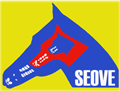 